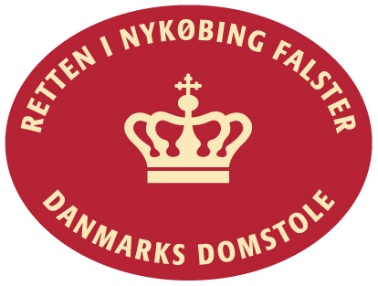 OrdensreglementforRetten i Nykøbing F.Formål:Ordensreglementet skal sikre at rettens forretninger afvikles i god ro og orden i trygge rammer for såvel ansatte som brugereRygning og indtagning af alkohol er ikke tilladt.Mobiltelefoner må ikke benyttes i rettens ventefaciliteter.Fotografering og lydoptagelse må ikke finde sted.Kun personer med ærinde i retten må opholde sig i bygningen.Der må ikke udvises en adfærd, som er til gene for andre.Dyr er ikke tilladt i bygningen.Nødudgange må ikke spærres og må kun benyttes i nødstilfælde.Parkering kun i afmærkede båse (og kun for personer med ærinde i retten).Henkastning af affald er strengt forbudt. De opstillede skraldespande skal anvendes.Ved ødelæggelse eller hærværk vil der blive rejst krav om erstatning.Det er forbudt at bære rygmærker i Domhuset.Personalets anvisninger skal altid følges.Vedtaget i samarbejdsudvalget den 25. juni 2019._______________________Henning Larsen, præsident	